Mutua posizione tra circonferenze1 
Circonferenze esterne 

O1 O2 > r1 + r2  d > r1+ r2 

Le circonferenze sono fra loro esterne se la distanza d fra i due centri e' superiore al valore della somma dei due raggi

Viceversa: se la distanza fra i due centri e' superiore al valore della somma dei due raggi allora le circonferenze sono esterne fra loro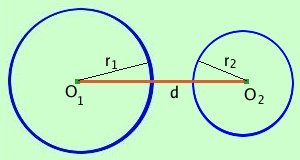 2 
Circonferenze tangenti esternamente 

O1 O2 = r1 + r2  d = r1+ r2 

Le circonferenze sono fra loro tangenti esternamente se la distanza d fra i due centri e' uguale al valore della somma dei due raggi

Viceversa: se la distanza fra i due centri e' uguale al valore della somma dei due raggi allora le circonferenze sono tangenti esternamente fra loro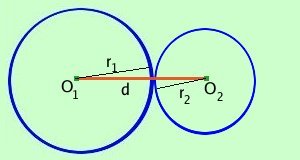 3 
Circonferenze secanti 

r1 + r2 > O1 O2> r1 - r2                r1-r2<d < r1+ r2 

Le circonferenze sono fra loro secanti se la distanza d fra i due centri e' inferiore al valore della somma dei due raggi e superiore alla loro differenza

Viceversa: se la distanza fra i due centri e' inferiore al valore della somma dei due raggi e superiore alla loro differenza allora le circonferenze sono fra loro secanti

Osservazione: Deriva dalla proprietà dei triangoli per cui un lato O1O2 e' minore della somma degli altri due lati PO1 +PO2 ed e' anche maggiore della loro differenza PO1-PO2 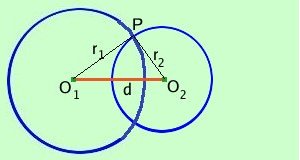 4 
circonferenze tangenti internamente 

O1 O2= r1 - r2  d = r1 - r2 

Le circonferenze sono fra loro tangenti internamente se la distanza d fra i due centri e' uguale al valore della differenza dei due raggi

Viceversa: se la distanza fra i due centri e' uguale al valore della differenza dei due raggi allora le circonferenze sono fra loro tangenti esternamente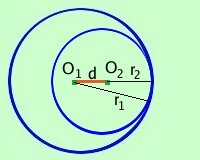 
5 
circonferenza interna 

r1 - r2 > O1 O2 > 0  r1 - r2 > d > 0 

Una circonferenza e' interna rispetto all'altra se la distanza d fra i due centri e' inferiore al valore della differenza dei due raggi ma e' maggiore di zero

Viceversa: se la distanza fra i due centri e' inferiore al valore della differenza dei due raggi ed e' maggiore di zero allora una circonferenza e' interna rispetto all'altra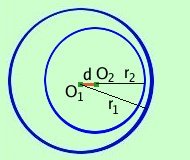 6 
circonferenze concentriche 

O1 O2 = 0  d = 0 

Le circonferenze sono concentriche se la distanza d fra i due centri e' uguale a zero

Viceversa: se la distanza d fra i due centri e' uguale a zero allora le circonferenze sono concentriche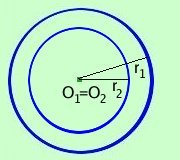 